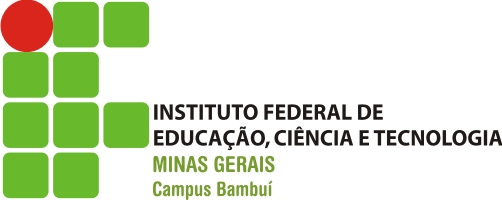 MINISTÉRIO DA EDUCAÇÃO                      SECRETARIA DE EDUCAÇÃO PROFISSIONAL E TECNOLÓGICAINSTITUTO FEDERAL DE EDUCAÇÃO, CIÊNCIA E TECNOLOGIA DE MINAS GERAISCAMPUS BAMBUÍCOORDENAÇÃO DO MESTRADO PROFISSIONAL EM SUSTENTABILIDADE E TECNOLOGIA AMBIENTALFAZENDA VARGINHA – KM 05 – ROD. BAMBUÍ/ MEDEIROS – CAIXA POSTAL: 05 BAMBUÍ-MG CEP 38900-000ANEXO I - FORMULÁRIO DE INSCRIÇÃO1 Dados PessoaisNome completo FiliaçãoData de Nascimento	   Sexo		        Natural de	            UF	NacionalidadeRG		       Órgão Expedidor	       Data de Emissão        UF	                CPF   Endereço									     NúmeroCEP		                      Bairro				                       MunicípioTelefone Residencial	          Celular		            Endereço Eletrônico2 Formação AcadêmicaGraduação							               Data ConclusãoInstituição (graduação)						       SiglaPós-Graduação							     Data ConclusãoInstituição (pós-graduação)					                             Sigla3 Experiência profissional 4  Núcleo temático: (	) Meio Ambiente e Saúde      ( ) Análise da Paisagem      (	) Estudos em Agroecossistemas                    (		)Climatologia                               	 (	) Desenvolvimento Sustentável 5 Modalidade de inscrição:(       ) Ampla concorrência    (       ) Ação afirmativaAssinatura do Candidato       /          /(   ) Masculino  (   ) Feminino          /           /Nome da penúltima empresa em que trabalhou:Função:                                              Data da admissão                               Data da demissão Vínculo empregatício atualNome da empresa                            Função:                                                                                                                     Data da Admissão 